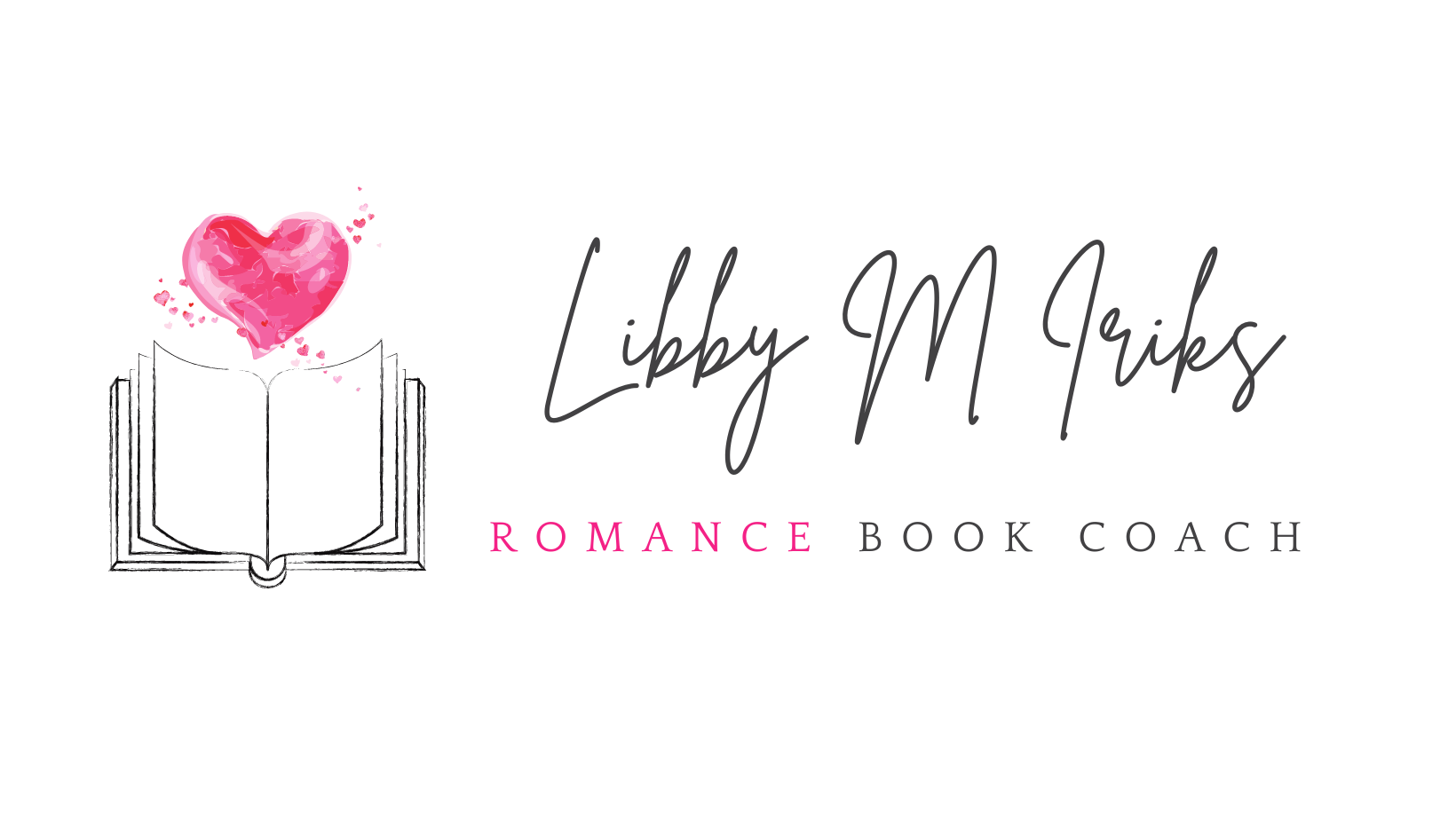 SO YOU WANT TO WRITE AROMANCE STORY WITH HEART?Companion worksheetCoach: Libby M IriksWork your way through the content in the free guideand answer the reflection questions in this worksheet.So You Want to Write a Romance Story with Heart?Table of ContentsStep 1 – Get InspiredLet’s do this!Step 2 – Find the HeartLet’s do this!Step 3 – Develop your story concept Let’s do this!INSPIRATION
Jot down a brief description of your idea, what it is that’s inspired you, or your one-word prompt.AnswerREFLECTION 1
Why does this speak to you?AnswerREFLECTION 2
How does it inspire you?AnswerREFLECTION 1
Why are you so inspired?AnswerREFLECTION 2
What is the deeper meaning you want to convey? (What do you want to say about human nature or the world we live in?)AnswerREFLECTION 3
Why are YOU the best person to deliver this message?AnswerREFLECTION 1
Who is the protagonist?AnswerREFLECTION 2
Why do they need to hear your message?AnswerREFLECTION 3
What’s at stake if they don’t hear your message?AnswerREFLECTION 4
How will you ensure they hear your message?AnswerREFLECTION 5
What lesson will they learn and how will they grow?Answer